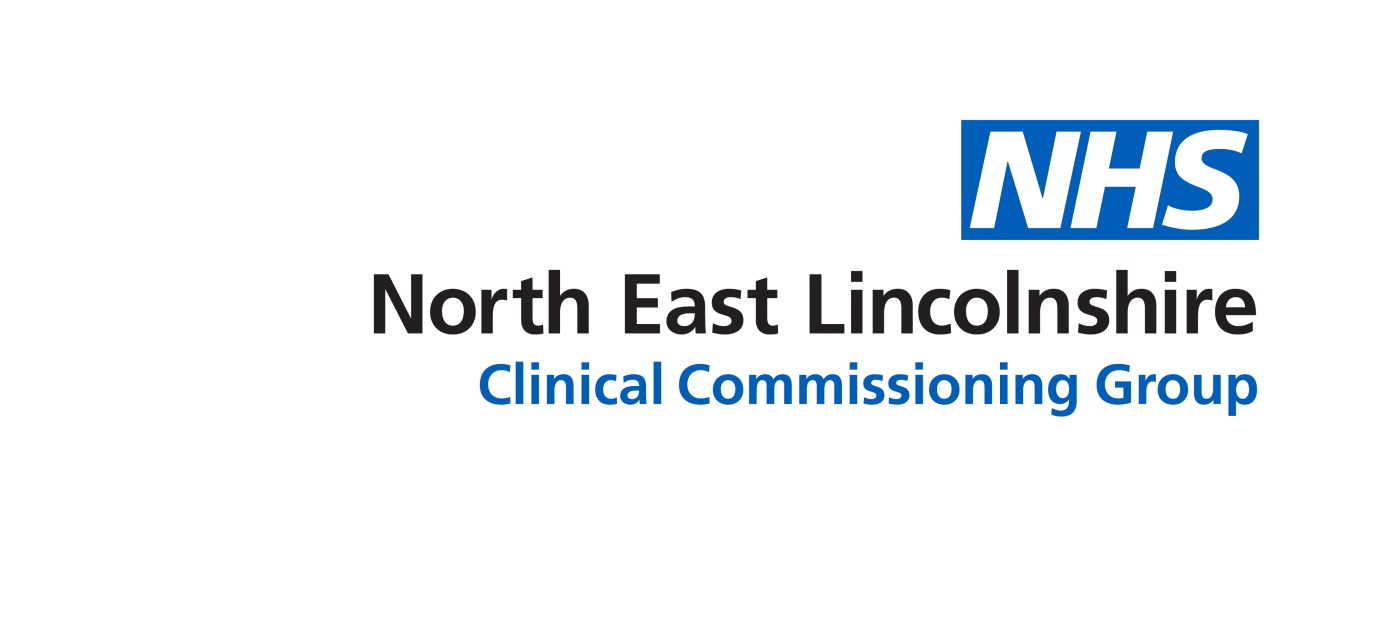 PURPOSE OF REPORT:The Community Forum is part of the CCG’s governance arrangements that exist to provide assurance to the CCG Governing Body that patients, service users, carers and the public are effectively engaged and involved in decisions made about health and social care services in North East Lincolnshire. This report details how the Forum has carried out this function over the last year.At the end of each year we have a workshop each year where members ask themselves ‘ So What?’ – what difference has public and patient involvement made to inform the plans and decisions of the CCG? Recommendations:Governing Body to note the report and consider Forum recommendations and priorities for 2019/2020Sub Committee Process and Assurance:Implications:Risk Assurance Framework Implications:Mitigates risk of failure to comply with statutory duty to involveLegal Implications:Under the Health and Social Care Act 2012 (14Z2) CCGs are required by law to involve the public in the planning and development of servicesEquality Impact Assessment implications:An Equality Impact Analysis/Assessment is not required for this report                                                  An Equality Impact Analysis/Assessment has been completed and approved by the EIA Panel.  As a result of performing the analysis/assessment there are no actions arising                                                    from the analysis/assessmentAn Equality Impact Analysis/Assessment has been completed and there are actions arising                from the analysis/assessment and these are included in section ____ of the enclosed reportFinance Implications:NoneQuality Implications:This report details a positive impact on quality.                                                                                           The proposal put forwards, if agreed, would have a positive impact in terms of enabling providers to meet safe staffing targets.  Retention and recruitment is forecast to be improved, which would have a positive impact on the safe delivery of local services.This report details a neutral impact on quality.                                                                                            The report will not make any impact on experience, safety or effectiveness.  This report details a negative impact on quality.                                                                                         The report details the need for budgets to be significantly reduced.  It is clear that the report summarises that quality will be negatively impacted by this  as decisions to remove services/provide a lower level of provision to solely meet the ‘must do’s’ of provision in terms of meeting people’s needs has to be made.  It is forecast that service user experience will be negatively impacted by this position.Procurement Decisions/Implications (Care Contracting Committee):N/AEngagement Implications:
This report details the outcomes from engagement with and by the Community Forum.Conflicts of Interest Have all conflicts and potential conflicts of interest been appropriately declared and entered in registers which are publicly available?              Yes              NoLinks to CCG’s Strategic Objectives Sustainable services                                        Empowering people Supporting communities                                Delivering a fit for purpose organisationNHS Constitution:https://www.gov.uk/government/publications/the-nhs-constitution-for-englandThe NHS Constitution places a statutory duty on NHS bodies and explains a number of rights which are a legal entitlement for patients. One of these is the right to be involved directly or indirectly through representatives in the:•	Planning of healthcare services;•	Development and consideration of proposals for changes in the way those services are provided; and•	Decisions to be made affecting the operation of services.The CCG is supporting the NHS constitution by supporting the Community ForumAppendices / attachments“So What” report